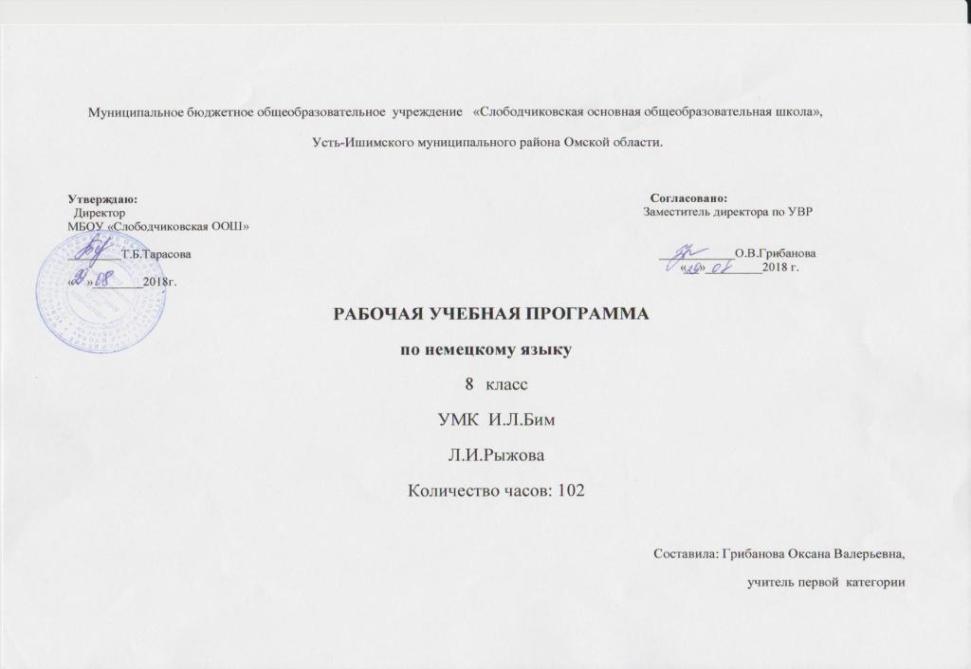 Планируемые результаты освоения предмета1. Личностные результаты- формирование дружелюбного и толерантного отношения к проявлениям иной культуры, уважения к личности, ценностям семьи;- формирование выраженной личностной позиции в восприятии мира, в развитии национального самосознания на основе знакомства с жизнью своих сверстников в других странах, с образцами литературы разных жанров, доступными для подростков с учетом достигнутого ими уровня иноязычной подготовки;- совершенствование коммуникативной и общей речевой культуры, совершенствование приобретённых иноязычных коммуникативных умений в говорении, аудировании, чтении, письменной речи и языковых навыков;- расширение лексического запаса и лингвиcтическoгo кругозора;- более глубокое осознание культуры своего народа и готовность к ознакомлению с ней представителей других стран; осознание себя гражданином своей страны и мира;2. Метапредметные результатыРегулятивные универсальные учебные действия• самостоятельно анализировать условия достижения цели на основе учёта выделенных учителем ориентиров действия в новом учебном материале;• планировать пути достижения целей;• уметь самостоятельно контролировать своё время и управлять им.Коммуникативные универсальные учебные действия• учитывать разные мнения и стремиться к координации различных позиций в сотрудничестве;• формулировать собственное мнение и позицию, аргументировать и координировать её с позициями партнёров;• аргументировать свою точку зрения, спорить и отстаивать свою позицию не враждебным для оппонентов образом;Познавательные универсальные учебные действия• осуществлять расширенный поиск информации с использованием ресурсов библиотек и Интернета;• основам ознакомительного, изучающего, усваивающего и поискового чтения;• структурировать тексты, включая умение выделять главное и второстепенное, главную идею текста, выстраивать последовательность описываемых событий.3. Предметные результатыв коммуникативной сфере:• коммуникативная компетенция обучающихся (то есть владение немецким языком как средством общения), включающая речевую компетенцию в следующих видах речевой деятельности:говорении:- умение начинать, вести/поддерживать и заканчивать различные виды диалогов в стандартных ситуациях общения, соблюдая нормы речевого этикета", при необходимости переспрашивая, уточняя;- умение расспрашивать собеседника и отвечать на его вопросы, высказывая своё мнение, просьбу, отвечать на предложение собеседника согласием/отказом, опираясь на изученную тематику и усвоенный лексико-грамматический" материал;- участие в полилоге, свободной беседе, обсуждении;- рассказ о себе, своей семье, друзьях, своих интересах и планах на будущее;- сообщение кратких сведений о своём городе/селе, о своей стране и странах изучаемого языка;- описание событий/явлений, умение передавать основное содержание, основную мысль прочитанного или услышанного, выражать своё отношение к прочитанному /услышанному, давать краткую характеристику персонажей;аудировании:- восприятие на слух и понимание речи учителя, одноклассников;- восприятие на слух и понимание основного содержания кратких, несложных аутентичных прагматических аудио- и видеотекстов (прогноз погоды, объявления на вокзале/в аэропорту и др.), умение выделять для себя значимую информацию и при необходимости письменно фиксировать её; умение определять тему текста, выделять главные факты в тексте, опуская второстепенные;чтении:- чтение аутентичных текстов разных жанров и стилей, преимущественно с пониманием основного содержания;- чтение несложных аутентичных текстов разных жанров с полным и точным пониманием и с использованием различных приёмов смысловой переработки текста (языковой догадки, анализа, выборочного перевода), умение оценивать полученную информацию, выражать своё мнение;- чтение текста с выборочным пониманием нужной информации;письменной речи:- заполнение анкет и формуляров;-написание поздравлений, личных писем с опорой на образец: умение расспрашивать адресата о его жизни и делах, сообщать то же о себе, выражать благодарность, просьбу, употребляя формулы речевого этикета, принятые в немецкоязычных странах;- составление плана, тезисов устного или письменного сообщения; краткое· изложение результатов проектной деятельности;• языковая компетенция (владение языковыми средствами и действиями с ними):- соблюдение ритмико-интонационных особенностей предложений различных коммуникативных типов (утвердительное, вопросительное, отрицательное, повелительное); правильное членение предложений на смысловые группы;- распознавание и употребление в речи основных значений изученных лексических единиц (слов, словосочетаний, реплик-клише речевого этикета);- знание признаков изученных грамматических явлений (временных форм глаголов, модальных глаголов и их эквивалентов, артиклей, существительных, степеней сравнения прилагательных и наречий, местоимений, числительных, предлогов);- знание основных различий систем немецкого и русского/ родного языков;• социокультурная компетенция:- знание национально-культурных особенностей речевого и неречевого поведения в своей стране и странах изучаемого языка, их применение в различных ситуациях формального и неформального межличностного и межкультурного общения;- распознавание и употребление в устной и письменной речи основных норм речевого этикета (реплик-клише, наиболее распространённой оценочной лексики), принятых в немецкоязычных странах;- знание употребительной фоновой лексики и реалий страны изучаемого языка: распространённых образцов фольклора (скороговорки, считалки, пословицы);- знакомство с образцами художественной и научно-популярной литературы;- представление об особенностях образа жизни, быта, культуры немецкоязычных стран (всемирно известных достопримечательностях, выдающихся людях и их вкладе в мировую культуру);- представление о сходстве и различиях в традициях своей страны и немецкоязычных стран;• компенсаторная компетенция:- умение выходить из трудного положения в условиях дефицита языковых средств при получении и приёме информации за счёт использования контекстуальной догадки, игнорирования языковых трудностей, переспроса, словарных замен, жестов, мимики;в познавательной сфере:- умение сравнивать языковые явления родного и немецкого языков на уровне отдельных грамматических явлений, слов, словосочетаний, предложений;- владение приёмами работы с текстом;-умение действовать по образцу/аналогии при выполнении упражнений и составлении собственных высказываний в пределах тематики основной школы;- готовность и умение осуществлять индивидуальную и совместную проектную работу;- владение умением пользования справочным материалом;в ценностно-мотивационной сфере:- представление о языке как основе· культуры мышления, средства выражения мыслей, чувств, эмоций;- достижение взаимопонимания в процессе устного и письменного общения с носителями иностранного языка, установления межличностных и межкультурных контактов в доступных пределах;- представление о целостном полиязычном, поликультурном мире, осознание места и роли родного, немецкого и других иностранных языков;в трудовой сфере:- планировать свой учебный труд;в эстетической сфере:- владение элементарными средствами выражения чувств на иностранном языке;- стремление к знакомству с образцами художественного творчества на немецком языке и средствами немецкого языка;в физической сфере:- стремление вести здоровый образ жизни (режим труда и отдыха, питание, спорт, фитнес).Содержание курса. Основные содержательные линии.Основной содержательной линией программы является школьная тема, которая и объединяет следующие параграфы:I. Schön war es im Sommer!II. Aber jetzt ist schon längst wieder Schule!III. Wir bereiten uns auf eine Deutschlandreise vor.IV. Eine Reise durch die Bundesrepublik Deutschland.Предметное содержание курсаСферы общения и тематика (предметы речи, проблемы)Общение со своими зарубежными сверстниками и взрослыми в наиболее распространенных ситуациях в рамках следующей тематики:А. Социально-бытовая сфера (у нас в стране и в немецкоязычных странах)Я и мои друзья.Кто, где, как провел каникулы.Проблемы в семье. Конфликты.Готовимся к поездке в Германию.Покупки.В немецких семьях готовятся к встрече гостей.Б. Учебно-трудовая сфера общения (у нас в стране и в немецкоязычных странах).Что нового в школе: новые предметы, новые одноклассники.Конфликты в школе.Об изучении иностранных языков.Разные типы школ в Германии.В. Социально-культурная сфера общения (у нас в стране и в немецкоязычных странах)Путешествуем по Германии.Экскурсия по городу, осмотр достопримечательностей.Рецептивные языковые средстваЗа счет увеличения количества читаемых текстов и упражнений на их основе растет рецептивный словарь. Его объем — примерно 800 лексических единиц, включающих реалии, устойчивые словосочетания, клише (дополнительно к усвоенным ранее).Словообразование:Структура производного и сложного слова:выделять знакомые компоненты в незнакомом окружении (корни слов, аффиксы);по формальным признакам определять принадлежность незнакомого слова к грамматико-семантическому классу слов (существительное, прилагательное, глагол).Грамматическая сторона речи:Синтаксис ( временные придаточные предложения с союзами nachdem, während;определенные придаточные предложения сотносительными местоимениями der, die, das в качестве союзных слов).Морфология (значение глагольных форм в Präsens, Perfekt, Präteritum Passiv;значение отдельных глагольных форм в Konjunktiv: könnte, Es wäre schön!Календарно-тематическое планирование по немецкому языку в 8 классе№п/пТема урокаКоличество часовI. Как прекрасно было летом!23 ч.1Воспоминания о летних каникулах. Мои летние каникулы12Где и как проводят лето немецкие дети? Чтение.13Где и как проводят лето немецкие дети? Монолог.14Наши летние впечатления.15Наши летние впечатления. 16Молодежные туристические базы17Кемпинг-популярный отдых.18Летние шутки.19Изучаем грамматику. Прошедшее время110Повторение.111Изучаем грамматику. Прошедшее и предпрошедшее время112Изучаем грамматику. Прошедшее и предпрошедшее время113Изучаем грамматику. Придаточные предложения времени114Изучаем грамматику. Придаточные предложения времени115Встреча друзей после каникул.116Каникулы позади117Где и как немцы предпочитают проводить отпуск?118Творчество Гейне «Лорелея».119Что мы можем ещё повторить120Домашнее чтение.121Повторение122Повторение.  Аудирование.123Повторение.  Аудирование.II.Система школьного образования в Германии.21 ч.II.Система школьного образования в Германии.21 ч.II.Система школьного образования в Германии.21 ч.24Введение лексики. Школы в Германии.125Школьный учитель.126Вальдорфские школы - школы без стресса.127Изучаем грамматику. Будущее время128Школа будущего.129Расписание уроков.130Школьный обмен.131Изучение иностранных языков.132Хорошие результаты в иностранном языке.133Повторение.134Изучаем грамматику. Придаточные определительные предложения135Изучаем грамматику. Придаточные определительные предложения136Говорение – серебро – молчание – золото, но только не на уроке немецкого языка137Перед уроком.138Проверяем то, что знаемПроблемы в школе.139Факты, документы: система школьного образования в Германии.140Из немецкой классики. Крысолов из Гамельна.141Что мы можем ещё повторить142Домашнее чтение.143Повторение. Аудирование.144Повторение.Чтение.1III.	Мы готовимся к путешествию по Германии.  26 ч.III.	Мы готовимся к путешествию по Германии.  26 ч.III.	Мы готовимся к путешествию по Германии.  26 ч.45Введение лексики. Мы готовимся к поездке по Германии.146Перед началом путешествия важно изучить карту147Что мы возьмем в дорогу? Покупки.148Совершаем покупки.149Совершаем покупки.150Путешествие.151Правила для путешествующих.152Прогноз погоды в Германии153Изучаем грамматику. Употребление неопределённо-личного местоимения man154Изучаем грамматику. Употребление неопределённо-личного местоимения man155Изучаем грамматику. Относительные местоимения при описании людей, городов156 Изучаем грамматику. Относительные местоимения при описании людей, городов157Изучаем грамматику. Относительные местоимения при описании людей, городов.158Рекламные проспекты.159Немецкие друзья готовятся к приему гостей из России160Приготовление к путешествию.161Новая денежная единица162. Творчество Брехта163Домашнее чтение164Повторение165Что мы можем ещё повторить166Домашнее чтение.167Повторение168Повторение. Аудирование.169Повторение. Чтение.170Что мы можем ещё повторить1IV.	Путешествие по Германии.   32 ч.IV.	Путешествие по Германии.   32 ч.IV.	Путешествие по Германии.   32 ч.71Что мы знаем о ФРГ?172Путешествие по Берлину.173Путешествие по Берлину.174Знакомимся с Мюнхеном, столицей  Баварии и её достопримечательностями.175Рейн - самая романтическая река Германии176Рейн - самая романтическая река Германии177Путешествие по Рейну.178Путешествие начинается с вокзала.179Устройство вокзала.180Мы путешествуем.181В ресторане.182.Относительное местоимение с предлогом.183.Относительное местоимение с предлогом184Пассив. Ознакомление.185Пассив. 186Кельн.187Путешествие по Кельну.188Нравы и обычаи, праздники в Германии.189Нравы и обычаи, праздники в Германии.190Достопримечательности городов Германии.191Достопримечательности городов Германии.192Что мы можем ещё повторить193Домашнее чтение.194Повторение195Повторение. Письмо.196Повторение. Аудирование.197Повторение. Чтение.198Что мы можем ещё повторить199Домашнее чтение.1100Итоговый тест.1101Обобщающее повторение.1102Обобщающее повторение1